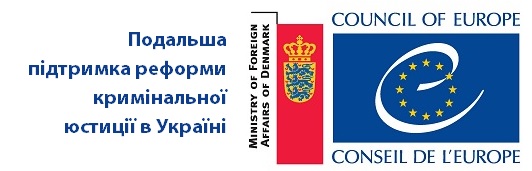 СПЕЦИФІКАЦІЯ ОЧІКУВАНИХ ПОСЛУГТендер №8423/2017/01 від 14/08/2017 р. ПослугиОрганізація 31 каскадного тренінгу для надавачів первинної правової допомоги з кримінально-процесуальних питань Детальний опис послугПроект Ради Європи «Подальша підтримка реформи кримінальної юстиції в Україні», фінансований урядом Данії (далі – Проект), планує підтримку 31 одноденного тренінгу для надавачів первинної правової допомоги з кримінально-процесуальних питань в 31 місті в різних регіонах України протягом вересня-жовтня 2017 р.Максимальна кількість учасників: 610 осібТривалість : 31 одноденний тренінгЯк зазначено нижче, послуги розподілені між трьома лотами за географічним принципом.Учасники тендеру запрошуються подати заявки на участь у тендері на один, два або  три лоти (всі міста, які входять до відповідного лота, мають бути охоплені).Постачальник послуг має запропонувати пакет послуг з організації та проведення тренінгу, що включає таке:a. Оренда конференц-зали та/або необхідного обладнанняОренда конференц-зали  з обладнанням (див. нижче) в тих містах, де місце проведення тренінгу не забезпечене (всі деталі наведені в Таблиці зведених даних тренінгів нижче, далі - таблиця). У тих містах, де місце проведення тренінгу забезпечене, але не вистачає обладнання (проектор, екран, комп’ютер чи фліпчарт), відповідне обладнання має бути надане Постачальником послуг. Потреби для кожного  з місць  вказані в таблиці нижче.Місце проведення тренінгів на дату заходу повинно мати :- 1 залу зі столами та стільцями у відповідності до кількості учасників, яка зазначена в таблиці нижче, включаючи 1-2 тренерів, достатнім місцем для вільного пересування учасників між столами, хорошим з’єднанням вай-фай та кондиціюванням;- екран, проектор та комп’ютер;- фліпчарт з папером та маркерами для кожного з тренінгів.б. Готель для проживання учасниківГотель 3-4* в пішохідній доступності до місця проведення тренінгу або розташований в центрі міста з хорошим транспортним сполученням. Одномісні стандартні номери з окремим ванними кімнатами, хорошою сантехнікою, кондиціонером, вай-фай та телевізором, з одним сніданком та однією вечерею у розрахунку на 1 ніч проживання (для тих учасників, кому потрібне проживання).в. Харчування. Постачальник послуг має забезпечити 2 кава-паузи під час кожного тренінгу, у відповідності до дат  та кількості учасників, які зазначені в таблиці нижче: стандартна кава пауза (кава/чай, випічка або печиво).Постачальник послуг має забезпечити 1 обід під час кожного тренінгу, у відповідності до дат та кількості учасників, які зазначені в таблиці нижче, або на місці проведення тренінгу, або у пішохідній доступності від місця  проведення заходу:   1 салат, 1 основна страва, 1 безалкогольний напій на особу.Постачальник послуг повинен забезпечити мінеральну воду (без газу, 0,5л пластик), у розрахунку 2 пляшки на одну особу/один день, яка має бути розміщена на столах разом зі стаканчиками в конференц-залі.г. Компенсація витрат на проїзд учасників. Сума компенсації витрат на проїзд учасникам тренінгу виплачується готівкою протягом заходу відповідно до фактично понесених витрат (за оригіналами автобусних/залізничних квитків, що надаватимуться учасниками); відшкодуванню підлягають квитки на  автобуси, квитки на потяги у вагонах купе та потяги «Інтерсіті» у вагонах 2-го класу, чеки на пальне відповідно до розрахунку 10 літрів на 100 км максимум. Середня сума до повернення за квиток в обох напрямках становить 500 гривень на особу.Важливо. Комісія за компенсацію витрат на проїзд учасникам в готівці (якщо є) має не перевищувати 20% та має бути внесена окремим рядком в комерційних пропозиціях. Якщо ці витрати не були враховані Постачальником послуг в поданих на участь в тендері пропозиціях та були фактично понесені, жодні претензії щодо компенсації цих витрат на стадії фінальних розрахунків не будуть прийняті Проектом.ґ. Супровід під час заходів. Постачальник послуг  має забезпечити доставку всіх матеріалів Проекту з Офісу Ради Європи в Україні (адреса: вул. Іллінська 8, м. Київ) до місця проведення заходу та назад в Офіс. Постачальник послуг має забезпечити присутність 1-2 менеджерів компанії під час кожного заходу. Постачальник послуг має надати особу для  інформування учасників щодо деталей заходу. Реєстрація учасників має проводитись на кожному тренінгу. Менеджери - представники Постачальника послуг, що супроводжуватимуть захід,  мають бути належним чином вдягнуті (діловий стиль) та бути постійно присутніми на місці протягом усього заходу. Менеджери відповідають за реєстрацію учасників, роздавання матеріалів, компенсацію витрат на проїзд учасників, технічний та організаційний контроль під час тренінгів та виконують інші завдання, пов’язані з логістичною підтримкою заходів. Якщо тренінги організовані не в приміщеннях системи безоплатної правової допомоги, повинні бути встановлені помітні вказівники до зали, де проходитиме тренінг, а також обладнане чітко відмічене місце реєстрації. Важливо: представники Постачальника послуг мають обов’язково прибути на місце проведення тренінгу заздалегідь до початку заходу для перевірки всіх замовлених послуг. Представники Постачальника послуг залишаються на місці до офіційного завершення тренінгу, складають та пакують усі матеріали, які потрібно буде повернути назад в Офіс Ради Європи в м. Києві. Повний перелік очікуваних послуг зазначений у ДОДАТКУ ІІ Provisional budget template до Тендера 8423/2017/01 від 14.08.2017 р. Постачальник послуг повинен заповнити таблицю - комерційну пропозицію  для кожного місця проведення тренінгу відповідно до лоту (лотів), на які він надсилає заявку. Точні потреби для кожного з місць зазначені в таблиці нижче. Якщо певна послуга не потрібна у відповідному місці проведення тренінгу, «0» (нуль) зазначений у відповідній ячеї шаблону.д. Друк та публікаціїдрук ч/б формату А4, максимум 30 сторінок на особу;виготовлення кольорових наклейок з логотипом для подальшого їх наклеєння на блокноти.Таблиця зведених даних тренінгівТаблиця зведених даних тренінгівТаблиця зведених даних тренінгівТаблиця зведених даних тренінгівТаблиця зведених даних тренінгівТаблиця зведених даних тренінгівТаблиця зведених даних тренінгівТаблиця зведених даних тренінгівМістоМісце проведенняМісце проведенняНеобхідне обладнанняНеобхідне обладнанняМаксимальна кількість учасниківМаксимальна кількість ночівель в готелі Дата Лот 1 Організація 11 тренінгів на Заході УкраїниЛот 1 Організація 11 тренінгів на Заході УкраїниЛот 1 Організація 11 тренінгів на Заході УкраїниЛот 1 Організація 11 тренінгів на Заході УкраїниЛот 1 Організація 11 тренінгів на Заході УкраїниЛот 1 Організація 11 тренінгів на Заході УкраїниЛот 1 Організація 11 тренінгів на Заході УкраїниЛот 1 Організація 11 тренінгів на Заході України1. Житомир*МЦ, вул. Гагаріна 47, надано безкоштовно*МЦ, вул. Гагаріна 47, надано безкоштовнофліпчартфліпчарт201118/09/20172. ХмельницькийМЦ, вул. Соборна 75, надано безкоштовноМЦ, вул. Соборна 75, надано безкоштовноекран, проектор, комп’ютер,фліпчартекран, проектор, комп’ютер,фліпчарт20521/09/20173. Тернопіль*РЦ,  вул. Шпитальна, 7, надано безкоштовно*РЦ,  вул. Шпитальна, 7, надано безкоштовнофліпчартфліпчарт18523/09/20174. ЛьвівМЦ, вул. В. Винниченка, 30,  надано безкоштовноМЦ, вул. В. Винниченка, 30,  надано безкоштовноекран, проектор, комп’ютер,фліпчартекран, проектор, комп’ютер,фліпчарт32626/09/20175. РівнеРЦ, вул. Кавказька, 7, надано безкоштовноРЦ, вул. Кавказька, 7, надано безкоштовнофліпчартфліпчарт18429/09/20176. Новоград-ВолинськийМЦ, вул.І.Франка,31А, надано безкоштовноМЦ, вул.І.Франка,31А, надано безкоштовноекран, проектор, комп’ютер,фліпчартекран, проектор, комп’ютер,фліпчарт9430/09/20177. Мукачевоекран, проектор, комп’ютер,фліпчартекран, проектор, комп’ютер,фліпчарт18230/09/20178. Луцькекран, проектор, комп’ютер,фліпчартекран, проектор, комп’ютер,фліпчарт1952/10/20179. Івано-ФранківськІвано-Франківський університет права, вул. Євгена Коновальця, 35, надано безкоштовноІвано-Франківський університет права, вул. Євгена Коновальця, 35, надано безкоштовнофліпчартфліпчарт1934/10/201710. ЧернівціРЦ, вул. Аксеніна 5, надано безкоштовноРЦ, вул. Аксеніна 5, надано безкоштовнофліпчартфліпчарт1836/10/201711. Вінницяекран, проектор, комп’ютер,фліпчартекран, проектор, комп’ютер,фліпчарт31514/10/2017*МЦ - місцевий центр з надання безоплатної вторинної правової допомоги*РЦ  - регіональний центр з надання безоплатної вторинної правової допомогиЛот 2Організація 12 тренінгів в Центрі та на Півдні України*МЦ - місцевий центр з надання безоплатної вторинної правової допомоги*РЦ  - регіональний центр з надання безоплатної вторинної правової допомогиЛот 2Організація 12 тренінгів в Центрі та на Півдні України*МЦ - місцевий центр з надання безоплатної вторинної правової допомоги*РЦ  - регіональний центр з надання безоплатної вторинної правової допомогиЛот 2Організація 12 тренінгів в Центрі та на Півдні України*МЦ - місцевий центр з надання безоплатної вторинної правової допомоги*РЦ  - регіональний центр з надання безоплатної вторинної правової допомогиЛот 2Організація 12 тренінгів в Центрі та на Півдні України*МЦ - місцевий центр з надання безоплатної вторинної правової допомоги*РЦ  - регіональний центр з надання безоплатної вторинної правової допомогиЛот 2Організація 12 тренінгів в Центрі та на Півдні України*МЦ - місцевий центр з надання безоплатної вторинної правової допомоги*РЦ  - регіональний центр з надання безоплатної вторинної правової допомогиЛот 2Організація 12 тренінгів в Центрі та на Півдні України*МЦ - місцевий центр з надання безоплатної вторинної правової допомоги*РЦ  - регіональний центр з надання безоплатної вторинної правової допомогиЛот 2Організація 12 тренінгів в Центрі та на Півдні України*МЦ - місцевий центр з надання безоплатної вторинної правової допомоги*РЦ  - регіональний центр з надання безоплатної вторинної правової допомогиЛот 2Організація 12 тренінгів в Центрі та на Півдні УкраїниМістоМісце проведенняНеобхідне обладнанняНеобхідне обладнанняМаксимальна кількість учасниківМаксимальна кількість учасниківМаксимальна кількість ночівель в готелі Дата 12. Миколаївекран, проектор, комп’ютер,фліпчартекран, проектор, комп’ютер,фліпчарт2323715/09/201713. КропивницькийРЦ, вул. Дворцова, 32/29, надано безкоштовнофліпчартфліпчарт1818516/09/201714. Первомайськекран, проектор, комп’ютер,фліпчартекран, проектор, комп’ютер,фліпчарт1414323/09/201715. СумиКонгрес-центр Сумського державного університету, вул. Покровська, 9/1, надано безкоштовноекран, проектор, комп’ютер,фліпчартекран, проектор, комп’ютер,фліпчарт2121318/09/201716. ЧернігівЧернігівський центр перепідготовки та підвищення кваліфікації працівників органів державної влади, органів місцевого самоврядування, керівників державних підприємств, установ, організацій проспект Миру, 43, надано безкоштовнофліпчартфліпчарт2121720/09/201717. ПолтаваРЦ, вул. Європейська 37/40, надано безкоштовнофліпчартфліпчарт2121523/09/201718. Київекран, проектор, комп’ютер,фліпчартекран, проектор, комп’ютер,фліпчарт2222228/09/201719. ОдесаОдеська міжрегіональна ресурсно-комунікаційна платформа, м. Одеса, вул. Велика Арнаутська, 61, надано безкоштовнофліпчартфліпчарт323293/10/201720. Біла ЦеркваРЦ, вул. Гайок 4а, надано безкоштовнофліпчартфліпчарт121205/10/201721. Уманьекран, проектор, комп’ютер,фліпчартекран, проектор, комп’ютер,фліпчарт1616417/10/201722. ЛубниЗал засідань Лубенської міської ради, вул. Я. Мудрого 33, надано безкоштовнофліпчартфліпчарт1111021/10/201723. ЧеркасиСлужба у справах дітей Черкаської міської ради, вул. Благовісна, 170, надано безкоштовноекран, проектор, комп’ютер,фліпчартекран, проектор, комп’ютер,фліпчарт1414423/10/2017Лот 3 Організація 8 тренінгів на Сході УкраїниЛот 3 Організація 8 тренінгів на Сході УкраїниЛот 3 Організація 8 тренінгів на Сході УкраїниЛот 3 Організація 8 тренінгів на Сході УкраїниЛот 3 Організація 8 тренінгів на Сході УкраїниЛот 3 Організація 8 тренінгів на Сході УкраїниЛот 3 Організація 8 тренінгів на Сході УкраїниЛот 3 Організація 8 тренінгів на Сході УкраїниМістоМісце проведенняНеобхідне обладнанняНеобхідне обладнанняМаксимальна кількість учасниківМаксимальна кількість учасниківМаксимальна кількість ночівель в готелі Дата 24. МаріупольРЦ, вул. Зелінського 27а, надано безкоштовнофліпчартфліпчарт99415/09/201725. МелітопольМЦ, вул. Вакуленчука, 99, надано безкоштовноекран, проектор, комп’ютер,фліпчартекран, проектор, комп’ютер,фліпчарт1515316/09/201726. ЗапоріжжяРЦ, проспект Соборний 77, надано безкоштовнофліпчартфліпчарт17171018/09/201727. ДніпроГоловне територіальнеуправління юстиціїу Дніпропетровській області, проспект Яворницького 21а, надано безкоштовнофліпчартфліпчарт26261118/09/201728. Кривий Рігекран, проектор, комп’ютер,фліпчартекран, проектор, комп’ютер,фліпчарт1414820/09/201729. Сєвєродонецькекран, проектор, комп’ютер,фліпчартекран, проектор, комп’ютер,фліпчарт1616620/09/201730. Краматорськекран, проектор, комп’ютер,фліпчартекран, проектор, комп’ютер,фліпчарт1616322/09/201731. ХарківГоловне територіальнеуправління юстиціїу Харківській області, вул. Я. Мудрого, 16, надано безкоштовнофліпчартфліпчарт31311025/09/2017ОплатаЗа виконання Постачальником послуг усіх зобов’язань за договором, Рада Європи зобов’язується сплатити Постачальнику послуг суму в євро або гривнях таким чином: Авансовий платіж в розмірі не більше 40% від загальної вартості послуг, зазначених в контракті;Залишок в сумі фактично понесених витрат на проведення заходу буде сплачено протягом 60 календарних днів з дати отримання послуг за договором (що зазначені у Додатку ІІ) та їх прийняття Радою Європи та надання відповідного рахунку. Критерії виключення  Постачальників послугУчасники тендеру мають відповідати таким критеріям:не були засудженими рішенням суду, яке набрало остаточної сили, за одним або кількома з таких звинувачень: участь в злочинній організації, корупція, шахрайство, відмивання грошей, не перебувають в стані банкрутства, ліквідації, закінчення діяльності, неплатоспроможності або заборгованості перед кредиторами та у будь-якій іншій ситуації, що є наслідком подібних процедур, або під подібною процедурою;не отримували рішення суду, яке набрало чинності, за порушення, які впливають на професійну репутацію та спроможність та вважається серйозним професійним порушенням;сумлінно виконують усі зобов’язання щодо усіх сплат внесків на соціальне забезпечення, податків, відрахувань у відповідності до законодавства країни, в якій учасник тендеру зареєстрований;Підписуючи форму заявки, всі учасники тендеру заявляють, під власну відповідальність, що вони не перебувають в якійсь із вищезгаданих ситуацій. У зв’язку з цим Рада Європи залишає за собою право вимагати додаткові документи у обраних претендентів.Вимоги до Постачальників послугУчасники тендеру повинні:Мати підтверджений досвід  організації проведення подібних заходів та надання високоякісних послуг з проведення заходів та послуг логістичної підтримки (не менше ніж 1 рік);Бути зареєстрованими в якості юридичної особи (фізичні особи - підприємці не мають права брати участь у даному тендері).Критерії оцінки пропозицій від Постачальників послугНадані учасниками тендеру пропозиції будуть оцінені за такими критеріями:Ціна запропонованих послуг: 50%Важливо: Постачальники послуг мають надати «all-inclusive» пропозиції з цінами, що вже включають усі додаткові витрати та прибуток компанії (комісійні, будь-які податки, тощо не мають бути вказані окремими рядками в пропозиціях). У випадку, якщо Постачальник послуг є платником ПДВ, в цінових пропозиціях ПДВ має бути вказаний окремим рядком таким чином: Загальна ціна, включаючи ПДВ …XXXПДВ 20% ……………………………………….XXXЗагальна ціна без ПДВ ………………..XXX2.  Якість запропонованих послуг, включаючи приміщення та обладнання  для проведення заходів,  розташування місця проживання (неподалік від місця проведення або, якщо це неможливо, від центру міста з хорошим сполученням громадським транспортом до місця проведення тренінгів), умови проживання, практичні умови організації харчування та відповідні меню, конференц-послуги: 35 %3.  Підтверджений досвід у наданні подібних послуг, а саме організації заходів у відповідних частинах України; ресурси для надання таких послуг (людські та інші): 15%Тендер опубліковано14 серпня 2017 р.  Результати буде повідомлено 4 вересня 2017 р.   Документи для подання для участі в тендеріУсі пропозиції мають бути надіслані електронною поштою на адресу kyiv@coe.int; в темі листа обов’язково вказати TENDER 8423/2017/01  до 28 серпня 2017 р. до 12:00 за київським часом. Цей строк є обов’язковим для дотримання усіма учасниками.Кожен учасник тендеру має надіслати такі документи: APPENDIX I Tender Application Form 8423/2017/01 (форма заявки, яка має бути повністю заповнена та підписана, в форматі PDF); APPENDIX II Provisional budget template (Комерційна пропозиція). Одна таблиця для кожного місця проведення тренінгу, заповнена за всіма необхідними послугами у відповідності до потреб кожної з локацій, що зазначені в таблиці вище.  Комерційна пропозиція має бути надана в двох форматах: в PDF та в форматі ел. таблички Excel. Кожен документ, що подається в форматі PDF має бути на фірмовому бланку учасника тендеру, містити підпис, печатку, дату подання та ім’я та прізвище відповідальної особи. Наданий розрахунок має відображати вартість послуг в євро та гривнях з розрахунку курсу обміну валют Ради Європи, а саме:  1 Євро = 30,59 Грн станом на 10 серпня 2017 р. Комерційна пропозиція в форматі Excel повинна містити розрахунки у відповідності до заданих формул.Прохання не видаляти та не додавати жодних ліній бюджету в таблиці. Якщо ви хочете додати будь-яку послугу, яка не була включена до таблиці бюджету, попередньо проконсультуйтеся.Якщо у Вас виникнуть будь-які питання, будь ласка, звертайтеся до асистентки проекту,  Чечет Вікторії за тел. +38 044 425 02 62 (внут.117)  або за  електронною адресою Viktoriia.chechet@coe.int  